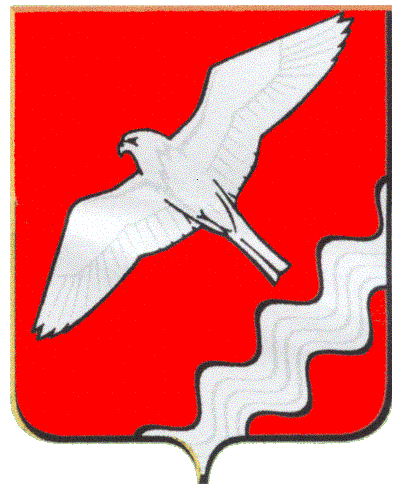 ГЛАВАМУНИЦИПАЛЬНОГО ОБРАЗОВАНИЯ КРАСНОУФИМСКИЙ ОКРУГПОСТАНОВЛЕНИЕот 08 августа . № 86г. КрасноуфимскОб утверждении Положения о комиссииМуниципального образования Красноуфимский округпо противодействию коррупцииВ соответствии с Федеральным законом от 25 декабря 2008 года N 273-ФЗ "О противодействии коррупции", Законом Свердловской области от 20 февраля 2009 года N 2-ОЗ "О противодействии коррупции в Свердловской области",Указа Президента РФ от 11.04.2014 N 226 "О Национальном плане противодействия коррупции на 2014 - 2015 годы" и в целях оптимизации деятельности по противодействию коррупции на территории МО Красноуфимский округ и руководствуясь ст.26 Устава МО Красноуфимский округПОСТАНОВЛЯЮ:1. Утвердить Положение о комиссии Муниципального образования Красноуфимский округ по противодействию коррупции (Прилагается).2. Опубликовать настоящее постановление в газете «Вперед» и разместить на официальном сайте МО Красноуфимский округ.3. Контроль за исполнением настоящего постановления оставляю за собой.Глава МО Красноуфимский округ                                                            О.В. РяписовПриложение к Постановлению главыМО Красноуфимский округот  08  августа 2014г.№ 86 ПОЛОЖЕНИЕо комиссии Муниципального образования Красноуфимский округ по противодействию коррупции1. ОБЩИЕ ПОЛОЖЕНИЯ1.1. Комиссия Муниципального образования Красноуфимский округ (МО Красноуфимский округ) по противодействию коррупции (далее - Комиссия) является совещательным органом, образованным при главе МО Красноуфимский округ в целях обеспечения условий для осуществления главой МО К;расноуфимский округ его полномочий по реализации государственной и муниципальной политики в сфере противодействия коррупции, реализации Плана противодействия коррупции в Свердловской области на территории МО Красноуфимский округ.1.2. В своей работе Комиссия руководствуется Конституцией Российской Федерации, федеральными конституционными законами, федеральными законами, указами и распоряжениями Президента Российской Федерации, постановлениями и распоряжениями Правительства Российской Федерации, законами Свердловской области, указами и распоряжениями Губернатора Свердловской области, постановлениями и распоряжениями Правительства Свердловской области, УставомМуниципального образования Красноуфимский округ, муниципальными нормативными и правовыми актами МО Красноуфимский округ, а также настоящим Положением.2. СОСТАВ И ПОРЯДОК ФОРМИРОВАНИЯ КОМИССИИ2.1. Комиссия формируется в следующем составе: председатель Комиссии, заместитель председателя Комиссии, секретарь Комиссии и члены Комиссии. Председателем Комиссии является глава МО Красноуфимский округ.2.2. Председатель Комиссии, заместитель председателя Комиссии, секретарь Комиссии и члены Комиссии принимают участие в работе Комиссии на общественных началах.3. ЗАДАЧИ КОМИССИИЗадачами Комиссии являются:3.1. Подготовка предложений главе МО Красноуфимский округ, касающихся выработки и реализации мер в области противодействия коррупции в органах местного самоуправления МО Красноуфимский округ, муниципальных учреждениях.3.2. Координация деятельности органов местного самоуправления МО Красноуфимский округ, правоохранительных органов и других организаций, участвующих в реализации антикоррупционной политики на территории МО Красноуфимский округ, по вопросам противодействия коррупции в органах местного самоуправления МО Красноуфимский округ, муниципальных учреждениях.3.3. Взаимодействие с органами государственной власти Свердловской области, средствами массовой информации, организациями, в том числе общественными объединениями, участвующими в реализации антикоррупционной политики, по вопросам противодействия коррупции в органах местного самоуправления МО Красноуфимский округ, муниципальных учреждениях.3.4. Организация проведения антикоррупционной экспертизы нормативных правовых актов МО Красноуфимский округ.3.5. Организация проведения антикоррупционного мониторинга в МО Красноуфимский округ.3.6. Контроль реализации антикоррупционных мероприятий, предусмотренных планами и программами противодействия коррупции.3.7. Содействие формированию системы антикоррупционной пропаганды и антикоррупционного мировоззрения, гражданским инициативам, направленным на противодействие коррупции в органах местного самоуправления МО Красноуфимский округ, муниципальных учреждениях.3.8. Обеспечение информирования населения МО Красноуфимский округо планах и результатах деятельности органов местного самоуправления по противодействию коррупции.4. ПОЛНОМОЧИЯ КОМИССИИ4.1. Комиссия:4.1.1. Определяет приоритетные направления антикоррупционной политики в органах местного самоуправления МО Красноуфимский округ, муниципальных учреждениях.4.1.2. Дает поручения по реализации областных антикоррупционных планов, программ, мероприятий; по разработке и реализации муниципальных антикоррупционных планов, программ, мероприятий.4.1.3. Разрабатывает предложения по вопросам взаимодействия с органами государственной власти Свердловской области и координации деятельности органов местного самоуправления МО Красноуфимский округ, правоохранительных органов и других организаций, участвующих в реализации антикоррупционной политики на территории МО Красноуфимский округ, в сфере обеспечения противодействия коррупции.4.1.4. Осуществляет оценку эффективности реализации принятых Комиссией решений по вопросам противодействия коррупции.4.1.5. Рассматривает результаты антикоррупционной экспертизы отдельных проектов нормативных правовых актов МО Красноуфимский округ и действующих нормативных правовых актов МО Красноуфимский округ.4.1.6. Осуществляет оценку решений и действий лиц, занимающих должности муниципальной службы и другие должности в органах местного самоуправления МО Красноуфимский округ, муниципальных учреждениях, в случаях выявления признаков конфликта интересов, коррупционных проявлений.4.1.7. Рассматривает на заседаниях Комиссии информацию о возникновении конфликтных и иных проблемных ситуаций, свидетельствующих о возможном наличии признаков коррупции, организует экспертное изучение этих ситуаций с целью принятия мер в соответствии с действующим законодательством, в том числе последующего информирования правоохранительных органов для принятия соответствующих мер.4.1.8. Информирует главу МО Красноуфимский округо ситуации с противодействием коррупции в МО Красноуфимский округ.4.1.9. Вырабатывает рекомендации по организации мероприятий по просвещению и агитации населения МО Красноуфимский округ, лиц, замещающих должности муниципальной службы и другие должности в органах местного самоуправления МО Красноуфимский округ, муниципальных учреждениях, в целях формирования у них навыков антикоррупционного поведения, а также нетерпимого отношения к коррупционным проявлениям.4.1.10. Содействует осуществлению общественного контроля за реализацией государственной антикоррупционной политики в органах местного самоуправления МО Красноуфимский округ, муниципальных учреждениях.4.1.11. Участвует в подготовке проектов правовых актов по вопросам противодействия коррупции.4.2. Комиссия имеет право:4.2.1. Запрашивать в установленном порядке от органов государственной власти Свердловской области, органов местного самоуправления МО Красноуфимский округ и других организаций, расположенных на территории МО Красноуфимский округ, независимо от их организационно-правовых форм и форм собственности, информацию в пределах своей компетенции.4.2.2. Заслушивать на заседаниях Комиссии представителей органов государственной власти Свердловской области, органов местного самоуправления МО Красноуфимский округи других организаций по вопросам реализации антикоррупционной политики.4.2.3. Создавать рабочие группы по вопросам реализации антикоррупционной политики с привлечением экспертов и специалистов.4.2.4. Вносить в органы государственной власти Свердловской области, органы местного самоуправления МО Красноуфимский округ, муниципальные учреждения предложения по устранению предпосылок к коррупционным проявлениям.4.2.5. Направлять в соответствующие органы государственной власти предложения о мерах государственной поддержки гражданских антикоррупционных инициатив.4.2.6. Организовывать проведение антикоррупционной экспертизы нормативных правовых актов МО Красноуфимский округ.4.2.7. Приглашать на заседания Комиссии представителей органов государственной власти Свердловской области, органов местного самоуправления МО Красноуфимский округ, других организаций, расположенных на территории МО Красноуфимский округ, в том числе средств массовой информации.4.2.8. Вносить предложения о проведении специальных мероприятий по пресечению коррупции, требующих комплексного привлечения сил и средств соответствующих органов власти Российской Федерации и Свердловской области, правоохранительных органов.4.2.9. Вносить в установленном порядке предложения по подготовке проектов нормативных правовых актов МО Красноуфимский округ по вопросам противодействия коррупции.5. ПОЛНОМОЧИЯ ЧЛЕНОВ КОМИССИИ5.1. Председатель Комиссии:5.1.1. Осуществляет руководство деятельностью Комиссии.5.1.2. Созывает заседания Комиссии.5.1.3. Утверждает повестки заседаний Комиссии.5.1.4. Ведет заседания Комиссии.5.1.5. Подписывает протоколы заседаний Комиссии и другие документы, подготовленные Комиссией.5.1.6. В случае необходимости принимает решение о приглашении для участия в заседаниях Комиссии представителей органов государственной власти Свердловской области, а также представителей других организаций.5.1.7. Рассматривает обращения граждан и организаций по вопросам коррупционной направленности и принимает решения о дальнейшей работе с этими обращениями.5.2. В случае отсутствия председателя Комиссии его полномочия осуществляет заместитель председателя Комиссии.5.3. Секретарь Комиссии:5.3.1. Осуществляет подготовку заседаний Комиссии, составляет планы ее работы, формирует проекты повесток заседаний Комиссии, принимает участие в подготовке материалов по внесенным на рассмотрение Комиссии вопросам.5.3.2. Ведет документацию Комиссии, составляет списки участников заседаний Комиссии, уведомляет их о дате, месте и времени проведения заседания Комиссии и знакомит с материалами, подготовленными для рассмотрения на заседаниях Комиссии.5.3.3. Контролирует своевременное представление материалов и документов для рассмотрения на заседаниях Комиссии.5.3.4. Ведет, оформляет и подписывает протоколы заседаний Комиссии.5.3.5. Осуществляет контроль за выполнением решений Комиссии.5.3.6. Выполняет поручения председателя Комиссии, заместителя председателя Комиссии.5.4. Члены Комиссии могут вносить предложения по планам работы Комиссии и проектам повесток заседаний Комиссии, по порядку рассмотрения и существу обсуждаемых вопросов, выступать на заседаниях Комиссии.5.5. Члены Комиссии имеют право знакомиться с документами и материалами, непосредственно касающимися деятельности Комиссии.5.6. Члены комиссии обязаны принимать личное участие в заседаниях Комиссии. Делегирование членами Комиссии своих полномочий иным лицам не допускается.5.7. В случае отсутствия члена Комиссии на заседании он вправе изложить свое мнение по рассматриваемым вопросам в письменной форме, которое доводится до участников заседания Комиссии и отражается в протоколе.6. ОРГАНИЗАЦИЯ РАБОТЫ И ОБЕСПЕЧЕНИЕ ДЕЯТЕЛЬНОСТИ КОМИССИИ6.1. Основной формой работы Комиссии являются заседания, которые проводятся не реже одного раза в квартал в соответствии с планом работы. В случае необходимости могут проводиться внеплановые заседания Комиссии.6.2. Заседание Комиссии правомочно, если на нем присутствует более половины от численного состава Комиссии.6.3. Решение Комиссии принимается открытым голосованием простым большинством голосов от числа присутствующих на заседании членов Комиссии. В случае равенства голосов решающим является голос председательствующего на заседании Комиссии.6.4. Решение Комиссии оформляется протоколом, который подписывается председательствующим на заседании Комиссии и секретарем Комиссии.6.5. Члены Комиссии направляют свои предложения по формированию плана заседаний Комиссии на предстоящее полугодие секретарю Комиссии не позднее 20 числа последнего месяца текущего полугодия.6.6. Подготовка материалов к заседанию Комиссии осуществляется лицами, ответственными за подготовку соответствующих вопросов повестки заседания Комиссии.6.7. Лица, указанные в качестве исполнителя первыми, обеспечивают организационную подготовку вопроса к рассмотрению на заседании Комиссии, готовят обобщенную справку (доклад), проект решения Комиссии и иные документы.6.8. Все необходимые материалы и проект решения Комиссии по рассматриваемому вопросу должны быть представлены исполнителями секретарю Комиссии не позднее чем за 5 дней до проведения заседания Комиссии.6.9. Для подготовки вопросов, вносимых на рассмотрение Комиссии, и подготовки проектов решений Комиссии по решению председателя Комиссии могут создаваться рабочие группы из числа членов Комиссии, представителей органов местного самоуправления, муниципальных учреждений, заинтересованных в обсуждении вопросов, выносимых на рассмотрение Комиссии, а также экспертов и специалистов, при необходимости приглашаемых для работы в Комиссии.6.10. Решение о создании рабочей группы и ее составе принимается председателем Комиссии с учетом предложений членов Комиссии.6.11. Организационное, правовое и техническое обеспечение деятельности Комиссии осуществляет Администрация МО Красноуфимский округ.